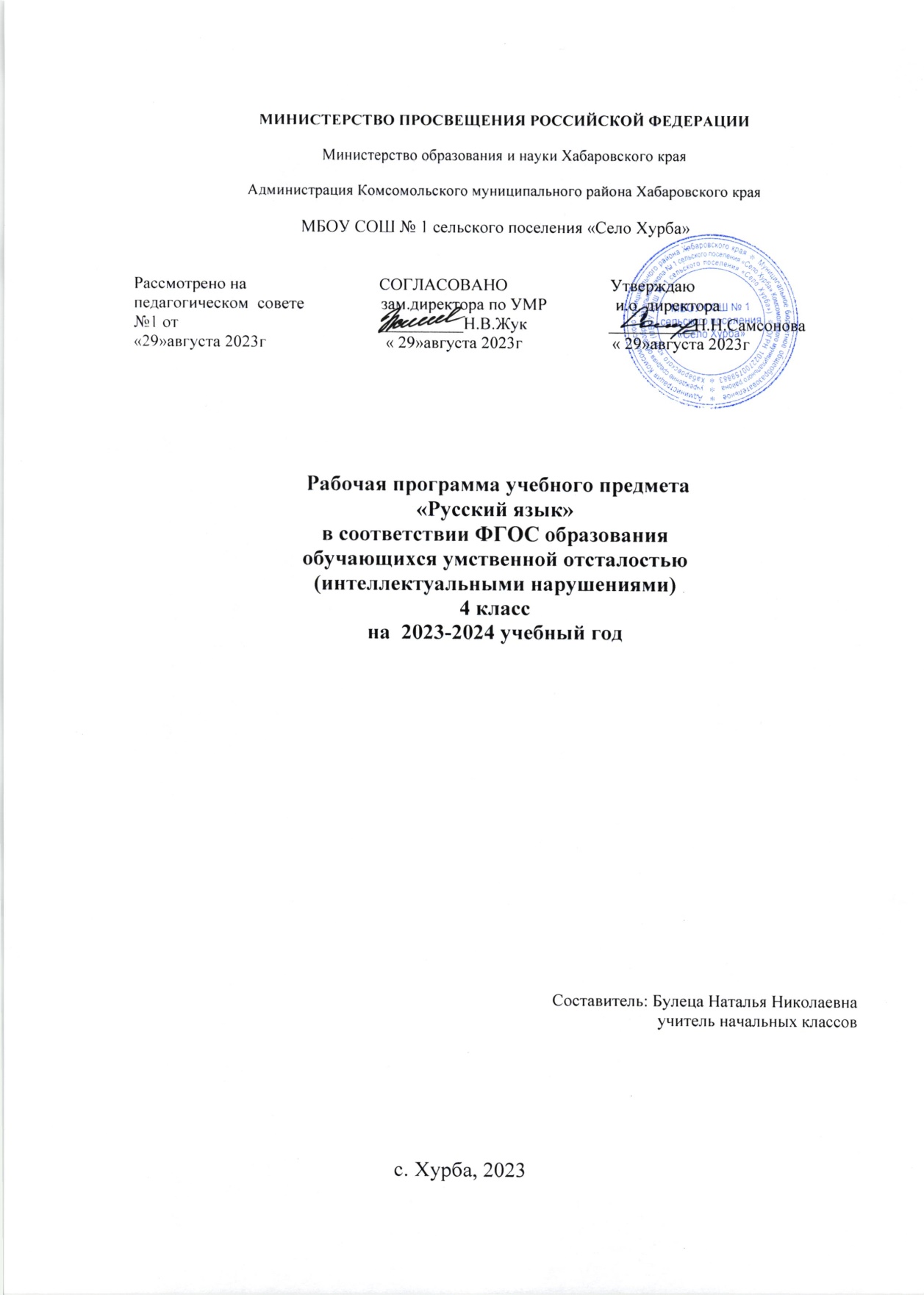 Русский язык                                                                                       Пояснительная запискаПримерная адаптированная рабочая программа  по русскому языку составлена  в соответствии с требованиями Федерального государственного образовательного стандарта начального общего образования  на основе «Примерной адаптированной основной общеобразовательной программы образования обучающихся с умственной отсталостью ( интеллектуальными нарушениями)» .   Тематическое планирование рассчитано на 3 часа в неделю, что составляет 102 учебных часа в год.   Для реализации данного планирования был выбран учебник Э.В.Якубовской, Я.В. Коршунова «Русский язык» для  4 класса общеобразовательных организаций, реализующих адаптированные основные общеобразовательные программы в двух частях, г.Москва «Просвещение», 2019.						Обучение русскому языку детей с интеллектуальными нарушениями предполагает формирование у них коммуникативно-речевых умений, владение которыми в дальнейшем поможет выпускникам школы максимально реализоваться в самостоятельной жизни, занять адекватное положение в обществе.Содержание учебного курса построено с учётом особенностей познавательной деятельности детей. Концентрическое расположение материала, когда одна и та же тема изучается в течение нескольких лет, создаёт условия для постепенного наращивания сведений по теме, для постоянного повторения пройденного и отработки необходимых умений.Цель: : формирование и совершенствование знаний, умений, навыков, владение языком в разных сферах речевого общения.Курс обучения русскому языку нацелен на решение следующих образовательных, воспитательных и коррекционных задач:формирование у учащихся интереса к языку и первоначальные языковые обобщения;совершенствование устной речи учащихся на уровне всех языковых единиц: закрепление правильного произношения звуков, работа над словообразованием и словоизменением, уточнение и обогащениесловаря, отработка разных по структуре предложений, развитие связной устной речи;обучение аккуратному и грамотному письму с применением изученных орфографических правил;развитие умения пользоваться речью, подбирая для этого необходимый словарь, соблюдая правильность построения предложений;знакомство детей со связной письменной речью как видом общения и формирование у них первоначальных умений в письменных высказываниях;осуществление нравственного, эстетического и экологического воспитания школьников.Исходя из разного по своим возможностям состава учащихся младших классов, в данном разделе программы по русскому языку предусмотрено три уровня требований к знаниям и умениям школьников (в зависимости от успешности овладения ими учебным материалом).Первый уровень - базовый - предполагает реализацию требований к ученику в объёме программного материала.Второй уровень скорректирован по отношению к базовому уровню в сторону уменьшения объёма материала и его содержательного потенциала (с систематическим использованием образцов выполнения работы, опорных схем, опосредованных подсказок). Работа проводится в рамках актуального словаря.Третий уровень ограничен умением аккуратно и правильно списывать с рукописного и печатного текстов. Он обращён к ученикам с более выраженными или осложнёнными интеллектуальными нарушениями.Программа включает следующие разделы: «Звуки и буквы», «Слово», «Предложение», «Письмо и чистописание», «Связная письменная речь».Звуки и буквыПорядок слов в русской азбуке. Алфавит. Расположение в алфавитном порядке фамилий учеников класса. Знакомство со «Школьным орфографическим словарём».Непроверяемые гласные и согласные в слове. Наблюдение за единообразным написанием и запоминание их написания в группе слов - «родственников». Восстановление в памяти слов из словаря, изученных в предыдущих классах, нахождение их в орфографическом словаре.2 классБерёза, ветер, воробей, ворона, заяц, капуста, карандаш, коньки, корова, машина, молоко, морковь, мороз, Москва, огурец, пальто, помидор, ребята, собака, улица (20 слов).3 классАрбуз, вчера, город, дневник, дорога, завтра, класс, мебель, месяц, неделя, овощи, огород, одежда, погода, праздник, сапоги, сегодня, товарищ, учитель, яблоко (20 слов).4 классАптека, билет, вдруг, вокзал, деревня, завтрак, здоровье, квартира, костюм, лягушка, магазин, метро, рассказ, родина, Россия, спасибо, трамвай, фамилия, человек, шёл (20 слов).Звуки гласные и согласные, их различение по наличию или отсутствию преграды. Гласные и согласные буквы. Условное обозначение гласных и согласных звуков и букв в схеме.Чёткое произнесение звуков слова, написание которого не расходится с произношением, последовательное обозначение каждого звука в схеме. Запись слова в тетради по схеме.Сравнение слов, отличающихся одним словом, количеством звуков, их расположением. Наглядное объяснение значения слова.Ударение в двусложных, а затем в трёхсложных словах. Знак ударения. Выделение ударного гласного по образцу и самостоятельно. Гласные ударные и безударные. Наблюдение за одинаковым написанием ударной и безударной гласной в группе слов-«родственников». Одинаковое написание гласных в ударной и безударной позиции. Проверка безударной гласной изменением формы слова. Объяснение написания безударной гласной.Слог. Деление слов на слоги. Чёткое произнесение каждого слога. Составление слов из данных слогов. Наблюдение за количеством гласных в слове и количеством слогов. Слогообразующая роль гласных. Перенос слов.Слова со звуками [и] и [й], различение их значений. Деление данных слов на слоги. Составление схемы слов. Включение слов в предложение.Слова со звуками [л] и [р]. Дифференциация их на слух и в произношении. Различение значений слов. Звуко-буквенный анализ слов с чётким звуко-слоговым проговариванием.Звонкие и глухие согласные, их различение. Обозначение в словах звонких и глухих согласных звуков соответствующими буквами (в сильной позиции - в начале слова или перед гласными). Дифференциация слов на слух и в произношении. Различение значений слов. Условное обозначение звонких и глухих согласных звуков. Звуко-буквенный анализ слов. Чёткое звуко-слоговое проговаривание. Составление схемы. Запись слов. Несоответствие звука и буквы в словах со звонкой и глухой согласной на конце. Правописание звонких и глухих согласных на конце слова. Проверка написания путём изменения формы слова.Согласные свистящие и шипящие, дифференциация их на слух и в произношении. Обозначение их буквами. Звуко-буквенный анализ слов. Различение значений слов. Сочетание согласных с шипящими. Правописание жи - ши, ча - ща, чу - щу.Буквы е, ё, ю, я в начале слова или слога. Буквенная схема слов. Запоминание написания слов с данными буквами. Перенос части слова при письме.Согласные твёрдые и мягкие, различение их на слух и в произношении. Определение значений слов. Обозначение мягкости согласных буквами и, е, ё, ю, я, твёрдости согласных - буквами а, о, у, ы.Буква ъ для обозначения мягкости согласных на конце слова и в середине слова. Дифференциация слов с твёрдыми и мягкими согласными на конце и в середине слова. Объяснение написания орфограммы. Перенос слов с мягким знаком.Разделительный ъ перед гласными и, е, ё, ю, я. Упражнения в умении правильно произносить и записывать слова с разделительным ъ. Перенос части слова при письме.Слово Названия предметовПредмет и его название. Их различение. Называние предметов, отвечающих на вопросы что? кто? Выделение частей предмета и их названий. Постановка вопросов что? или кто? к слову и предмету. Угадывание предмета по названиям его частей. Различение сходных по назначению и по форме предметов. Их точное называние. Обозначение обобщающим словом группы видовых предметов. Вопросы что? или кто? к группе предметов и к их обобщающему названию. Группировка предметов и их названий. Называние одного предмета и нескольких одинаковых предметов, отвечающих на вопросы кто? что? Подбор слов для обозначения большого и маленького предмета. Составление пар слов с ласкательным и уменьшительным значением. Выделение названия предмета из предложения.Большая буква в именах, фамилиях и отчествах людей, кличках животных. Названия улиц, городов, сёл, деревень. Знание домашнего адреса.Названия действийДействие и его название. Различение действия и его названия. Называние действий по вопросам что делает? что делают? Подбор и группировка слов, обозначающих действия, по их назначению. Различение названий предметов и название действий по вопросам.Знакомство с новыми вопросами к названиям действий: что делал? что сделал? что будет делать? что сделает? Подбор названий действий по вопросам или по образцу. Согласование слов, обозначающих названия действий, с названиями предметов. Упражнения в составлении сочетаний слов по вопросам кто что делает? кто что делают? кто что делал? кто что делала? кто что делали? Отгадывание названия предмета по названиям действий. Подбор к названию предмета нескольких названий действий.Названия признаков предметаОпределение признака предмета по вопросам какой? какая? какое? какие? Название признаков, обозначающих цвет, форму, величину, материал и вкус предмета. Подбор слов, обозначающих ряд признаков данного предмета. Отгадывание предмета по его признакам. Выделение названий признаков из предложений, постановка к ним вопросов.Образование слов различных категорий по образцу или по вопросам. Группировка слов по категориям: названия предметов, действий и признаков. Постановка вопросов к словам в предложении. Составление словосочетаний по начальному слову и вопросу. Образование слов одной категории от другой по вопросу или образцу. Распространение предложений словами различных категорий.ПредлогиПредлог как отдельное слово. 1-я группа: в, из, на, у, с; 2-я группа: к, от, по, над, под, о; 3-я группа: до, за, про, без, из. Роль предлога в обозначении пространственного расположения предметов. Упражнения в использовании предлогов для соответствующего обозначения предмета в пространстве.Составление предложений с использованием предлога. Наблюдение за обозначением предлога в схеме и записи.Использование в словосочетаниях названий предметов в правильной форме (с ударными окончаниями) в зависимости от предлога.ПредложениеСоставление предложений по предметной или сюжетной картинке, по вопросу, по теме, по образцу. Коллективное обсуждение темы предложения (о ком или о чём мы хотим сказать).Выделение предложения из речи или из текста по заданию учителя. Графическое изображение предложения. Обозначение в схеме большой буквы в начале предложения и точки в конце. Сравнение оформления предложения в схеме и записи.Деление текста на предложения. Основные признаки предложения: законченность мысли, порядок слов в предложении, связь слов в предложении.Сравнение разрозненных слов и предложения. Подведение учащихся к пониманию того, что набор слов не есть предложение.Предложение законченное и незаконченное. Завершение начатого предложения с опорой на картинку и без неё.Распространение предложений по картинке и вопросам. Сравнение исходного и составленного предложений. Вывод о том, что нового узнали из дополненного предложения.Работа с деформированным предложением (сначала слова даны в нужной форме, затем - в начальной форме с ударными окончаниями). Наблюдение за правильным порядком слов в предложении. Установление связи слов в предложении по вопросам.Предложения, разные по интонации: повествовательные, вопросительные, восклицательные. Знаки препинания в конце предложения (точка, вопросительный и восклицательный знаки).Ответы на вопросы. Оформление ответа с ориентацией на вопрос. Вариативность ответов на один вопрос.Работа с диалогом (с постепенным увеличением количества реплик от 2 до 6). Различение вопросительной интонации в вопросе и повествовательной - в ответе. Составление диалогов из данных вопросов и ответов. Составление диалогов с дополнением ответа на вопрос собеседника. Правильная расстановка знаков препинания и точность интонирования реплик диалога при его чтении.Письмо и чистописаниеВыработка навыка правильного и аккуратного письма с дальнейшим ускорением темпа письма.Чёткое и графически правильное написание строчных и прописных букв и их соединений.Списывание с рукописного и печатного текстов сначала по слогам, затем целыми словами. Предварительное слоговое проговаривание. Зрительный взаимоконтроль и самоконтроль.Выполнение письменных упражнений в соответствии с заданием учителя или учебника после тщательного разбора задания.Запись под диктовку простых по структуре предложений, состоящих из слов, написание которых не расходится с произношением. Письмо под диктовку предложений с соблюдением изученных правил правописания.Контрольное списывание. Письмо по памяти.Словарные (картинные), предупредительные зрительные и слуховые, объяснительные, выборочные диктанты. Контрольные диктанты.Связная письменная речьПоследовательное расположение двух-трёх предложений на основе серии сюжетных картинок. Составление подписей к серии сюжетных картинок. Коллективный выбор заголовка из данных учителем. Коллективное составление рассказа по серии сюжетных картинок. Использование данных текстовых синонимов для называния действующего лица. Использование местоимений вместо существительного.Коллективное составление рассказа по сюжетной картинке и опорным словам.Различение рассказа и набора предложений. Определение того, о ком или о чём рассказ. Коллективный подбор заголовка к рассказу.Работа с деформированным текстом. Его восстановление. Коллективная запись текста после его анализа. Определение темы текста. Подбор заголовка.Изложение текста, воспринятого зрительно, по вопросам. Коллективная запись каждого предложения. Составление вопросов к тексту с опорой на вопросительные слова. Письменный пересказ текста по составленным вопросам.Коллективное составление конца рассказа с последующей записью текста.Основной, главной формой организации учебного процесса является урок и экскурсии. В процессе обучения школьников целесообразно использовать следующие методы и приемы:словесный метод ( рассказ, объяснение ,беседа, работа с учебником);наглядный метод (метод иллюстраций, метод демонстраций);практический метод (упражнения, практическая работа);репродуктивный метод (работа по алгоритму);коллективный, индивидуальный;творческий метод;Срок реализации программы 1 учебный год.                                                                             Личностные и предметные результаты освоения учебного предмета «Русский язык»Планируемые личностные результаты освоения учебного предмета  по итогам обучения в 4 классе:Обучающиеся должны уметь:проявлять заинтересованность в выборе картинки, слова, темы для составления предложений;уметь распространять предложение одним-двумя словами, делая его интересней;проявлять желание оказывать помощь сопернику в ходе дидактической игры;адекватно оценивать результаты дидактической игры;-	уважительное относиться к работе товарища у доски, проявлять терпение и сдержанность до конца работы;- уметь доброжелательно исправлять ошибки, допущенные одноклассниками;- уметь объяснить свой выбор игрового упражнения, данного в «Рабочей тетради»;уметь объяснить расшифровку словарной головоломки, находя в рисунках подсказки;понимать важность грамотного письма, обсуждение жизненных ситуаций, требующих использования грамотного письма;соблюдать формы записи диалога, состоящего из 3-4 реплик;уметь обыгрывать знакомый диалог в паре с другим учеником (или учителем);уметь обсуждать жизненно важные ситуации, в которых необходимо владение диалогической речью (разговор по телефону, вопросно-ответная беседа по ключевой тему урока);- уметь сравнивать героев записанного рассказа (Кто понравился? Почему? Чей поступок не понравился? Почему? Что можно посоветовать в данном случае?);уметь выбрать заголовок к тексту, аргументируя свой выбор;принимать активное участие в анализе проделанной на уроке работы (Какую работу выполняли? Что нового узнали на уроке? Выбери задание, за которое хочешь поставить себе оценку. Объясни свой выбор и докажи справедливость оценки).Предметные результаты связаны с овладением обучающимися содержанием каждой предметной области и характеризуют их достижения в усвоении знаний и умений, возможности их применения в практической деятельности и жизни, опыт специфической для предметной области деятельности по получению нового знания. Предметные результаты, достигнутые обучающимися с умственной отсталостью (интеллектуальными нарушениями), не являются основным критерием при принятии решения о переводе обучающегося в следующий класс и рассматриваются как одна из составляющих при оценке итоговых достижений.формирование интереса к изучению русского языка;коммуникативно-речевые умения, необходимые для обеспечения коммуникации в различных ситуациях общения;овладение основами грамотного письма;использование знаний в области русского языка и сформированных грамматико-орфографических умений для решения практических задач. Планируемые результаты освоения учебного предметапо итогам обучения во 2-4 классахОбучающиеся должны уметь: 1-й уровеньсписывать  рукописный  и  печатный  тексты  целыми  словами  с орфографическим проговариванием;писать  под  диктовку текст,  включающий  слова  с  изученными орфограммами;с помощью вопроса различать и подбирать слова различных категорий (названия предметов, действий, признаков);составлять и распространять предложения, устанавливать связь между словами по вопросам, ставить знаки препинания в конце предложений;делить текст на предложения;выделять тему текста (о чём идёт речь), озаглавливать его. 2-й уровеньделить слова на слоги для переноса;списывать по слогам и целыми словами с печатного и рукописного текстов с орфографическим проговариванием;писать под диктовку слова и короткие предложения с изученными орфограммами;различать и подбирать слова, обозначающие предметы, действия, признаки;выделять из текста предложения на заданную тему;участвовать в обсуждении темы текста и выбора заголовка к нему.3-й уровеньзнать буквы, обозначать звуки буквами;списывать с печатного и рукописного текстов отдельные слова, данные в слоговой разбивке;записывать по памяти отдельные короткие слова (из 2-3 букв);участвовать в подборе слов к предметным картинкам;находить начало и конец предложения (большая буква в начале и точка в конце).	Нормативная базаФедеральный закон Российской Федерации «Об образовании в Российской Федерации»; Федеральный государственный образовательный стандарт образования обучающихся с умственной отсталостью (интеллектуальными нарушениями) (утв. приказом Министерства	образования	и	науки	РФ	от	19 декабря	2014 г. №1599) Зарегистрировано в Минюсте РФ 3 февраля 2015 г.; Приказ МОиН РФ «Об утверждении федеральных перечней учебников, рекомендованных (допущенных) к использованию в образовательном процессе в образовательных учреждениях, реализующих образовательные программы общего образования и имеющих государственную аккредитацию»;  Основная  образовательная  программа  начального  общего  образования; Примерная адаптированная основная общеобразовательная программа образования обучающихся с умственной отсталостью (интеллектуальными нарушениями), Москва "Просвещение", 2017; Учебный план образовательного учреждения на 2023/2024 учебный год, принятый педагогическим советом.Учебно - методическое обеспечение.1. Учебник русского языка для 4 класса Э.В.Якубовской, Я.В. Коршунова для общеобразовательных организаций, реализующих адаптированные основные общеобразовательные программы, Москва "Просвещение",20192. А.К.Аксёнова, Н.Г.Галунчикова, Э.В.Якубовская. Рабочая тетрадь по русскому языку «Читай,думай,пиши», 4 класс, «Просвещение», Москва, 2019. 3.Т.В.Игнатьева, Л.И.Тикунова. Карточки по русскому языку для 4 класса, издательство "Экзамен" Москва, 2009Содержание курсаКалендарно – тематическое планирование№ п/пТемаКоличество часовПовторение.10ч.Звуки и буквы.39ч.Слово.32ч.Предложение.12ч.Повторение9ч.Всего:102ч.№ п/п/№урока в темеТема урокаДомашнее заданиеДата проведения Дата проведения № п/п/№урока в темеТема урокаДомашнее заданиеПлан Факт Повторение (10 ч)Повторение (10 ч)Повторение (10 ч)Повторение (10 ч)Повторение (10 ч)1/1Предложение. Выделение его из текста.упр.3 с.42/2Предложение законченное и незаконченное.упр.5с.73/3Завершение начатого предложения.упр.4с.94/4Предложение и его схема. Распространение предложений.упр.3с.115/5Порядок слов в предложении.упр.5с.136/6Выделение в предложении названий предметов и  действий.упр.4с.157/7Выделение в предложении названий предметов, действий и признаков.упр.5с.158/8Составление предложений по сюжетной картинке.упр.5с.179/9Составление предложений по предметной картинке.упр.3с.1910/10Составление предложений по сюжетной или предметной картинке.задание в тетрадиЗвуки и буквы (39 ч)Звуки и буквы (39 ч)Звуки и буквы (39 ч)Звуки и буквы (39 ч)Звуки и буквы (39 ч)11/1Алфавит. Расположение слов по алфавиту.упр.4с.2112/2Гласные звуки и буквы. Соотнесение количества гласных и слогов в слове.Контрольное списывание.повторить правило на с.2313/3Ударные и безударные гласные. Их различие.упр.4с.2514/4Одинаковое написание гласных в ударной и безударной позиции.упр.2с.2715/5Одинаковое написание гласных в ударной и безударной позиции.упр.6с.2916/6Проверка безударных гласных в слове.упр.4с.3117/7Проверка безударных гласных в слове.упр.4с.3318/8Проверяемые и непроверяемые безударные гласные.упр.4с.3719/9Проверяемые и непроверяемые безударные гласные.упр.4с.3920/10Контрольный диктант по теме «Ударные и безударные гласные».повторить словарные слова21/11Работа над ошибкамизадание по карточке22/12Твёрдые и мягкие согласные. Их различие перед гласными. Контрольное списываниеупр.3с.4123/13Обозначение мягкости согласных на письме буквами и, е, ё, ю, я.упр.5с.4324/14Буква мягкий знак (ь) на конце и в середине слова.упр.5с.4525/15Различие твёрдых и мягких согласных.упр.5с.4926/16Написание жи – ши, ча – ща, чу – щу в словах.упр.3с.5127/17Написание жи – ши, ча – ща, чу – щу в словах. упр.4с.5328/18Написание жи – ши, ча – ща, чу – щу в словах.Контрольное списывание.упр.6с.5529/19Различение правил правописания в словах.упр.5с.5730/20Контрольный диктант по теме «Твёрдые и мягкие согласные».повторить словарные слова31/21Работа над ошибками. Разделительный мягкий знак перед гласными и, е, ё, ю, я. Знакомство.упр.4с.5932/22Перенос слов с разделительным мягким знаком (ь) и без него.упр.4с.6133/23Правило правописания слов с разделительным мягким знаком (ь).упр.5с.6334/24Различие сходных по буквам слов с разделительным мягким знаком (ь) и без него.упр.5с.6735/25Мягкий знак (ь) для обозначения мягких согласных и разделительный мягкий знак (ь).упр.3с.6836/26Разделительный мягкий знак (ь). Закрепление знаний.упр.3с.70-7137/27Контрольный диктант по теме «Разделительный мягкий знак».повторить правила на с.59,61,62.38/28Работа над ошибками.Звонкие и глухие согласные. Их различие в словах.упр.4с.7339/29Наблюдение за парными согласными на конце слова.упр.5с.7540/30Правописание звонких и глухих согласных на конце слова.упр.4с.7741/31Проверка написания звонких и глухих согласных на конце слова.упр.4с.7942/32Проверка написания звонких и глухих согласных на конце слова.упр.4с.8143/33Различение правил проверки парных согласных и безударных гласных.упр.5с.8344/34Различение правил проверки парных согласных и безударных гласных.упр.4с.8545/35Правила правописания в слове. Закрепление знаний.упр.5с.8746/36Правила правописания в слове. Закрепление знаний.упр.3с.8947/37Правила правописания в слове. Закрепление знаний.упр.3с.348/38Контрольный диктант по теме «Звонкие и глухие согласные».повторить правило на с.7849/39Работа над ошибками.задание по карточке.Слово (31 ч)Слово (31 ч)Слово (31 ч)Слово (31 ч)Слово (31 ч)50/1Название предметов, действий и признаков предмета.упр.3с.451/2Различие названий предметов  по вопросам кто? что?упр.4с.752/3Различие названий предметов по вопросам кого? чего?упр.5с.953/4Различие названий предметов по вопросам кому? чему?упр.3с.10-1154/5Различие названий предметов по вопросам кем? чем?упр.5с.1355/6Различие названий предметов по вопросам о ком? о чём?упр.3с.1556/7Выделение названий предметов в предложении.упр.4с.1757/8Большая буква в именах, отчествах, фамилиях людей и кличках животных.упр.6с.1958/9Большая буква в названиях городов, сёл, деревень, улиц.упр.7с.2159/10Большая буква в названиях городов, сёл, деревень, улиц.  Контрольное списывание.упр.4с.2360/11Название предметов. Закрепление знаний.упр.4с.2561/12Контрольный диктант по теме «Названия предметов».повторить правила на с.18,20.62/13Работа над ошибками.Названия признаков предмета. Определение их по вопросам какой? какая? какое? какие?упр.4с.2763/14Постановка вопросов к названиям признаков предмета.упр.5с.2964/15Постановка вопросов к названиям признаков предмета. Контрольное списывание.упр.3с.3165/16Различие признаков, обозначающих цвет, форму, величину, материал, вкус предмета.упр.5с.3366/17Подбор слов, обозначающих ряд признаков одного предмета.упр.4с.3567/18Определение предмета по его признакам.упр.4с.3768/19Различие названий предметов, действий и признаков.упр.4с.3969/20Постановка вопросов к словам в предложении.Контрольное списывание.упр.3с.4170/21Распространение предложений словами, обозначающими признаки предмета.упр.3с.4271/22Контрольный диктант по теме «Распространение предложений».повторить словарные слова72/23Работа над ошибками.упр.2с.44.73/24Предлоги по, к, от, над, под, о,в, на со словами.упр.5с.4774/25Предлог из со словами.упр.2с.4875/26Предлог за со словами.упр.6.с.5176/27Предлог без со словами.упр.5с.5377/28Предлог до со словами.упр.5с.5578/29Предлог про со словами.Упр.3с.5779/30Предлоги. Закрепление знанийУПР.4 с. 5980/31Предлоги. Закрепление знаний.упр.4с.6181/32Контрольный диктант по теме «Предлоги со словами».повторить правило на с.48Предложение (12 ч)Предложение (12 ч)Предложение (12 ч)Предложение (12 ч)Предложение (12 ч)82/1Работа над ошибками. Выделение предложения из текста.упр.4с.6383/2Деление текста на предложения. Контрольное списывание.упр.4с.6584/3Завершение начатого предложения. упр.4с.6785/4Порядок слов в предложении.упр.5с.6986/5Порядок слов в предложении.упр.4с.7187/6Связь слов в предложении.упр.5с.7388/7Связь слов в предложении.упр.4с.7589/8Вопросительные предложения.упр.5с.7790/9Восклицательные предложения.упр.5с.79,выучить правило на с.78.91/10Разные по интонации предложения.упр.3с.8092/11Контрольный диктант по теме «Предложение».повторить словарные слова с.81.93/12Работа над ошибками .Повторение (9 ч)Повторение (9 ч)Повторение (9 ч)Повторение (9 ч)Повторение (9 ч)94/1Правописание гласных и согласных в слове.упр.3с.8395/2Правописание гласных и согласных в слове.упр.5с.8596/3Название предметов, действий и признаков.упр.5с.8797/4Название предметов, действий и признаков.упр.6с.8998/5Предложение.упр.4с.9199/6Предложение.упр.3.с.93100/7Контрольный диктант за курс 4 класса.повторить правила с.94101/8Работа над ошибками.с.93 письмо по памяти102/9Итоговый урок за курс 4-го класса.